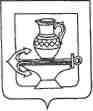 СОВЕТ ДЕПУТАТОВ СЕЛЬСКОГО ПОСЕЛЕНИЯ КУЗЬМИНО-ОТВЕРЖСКИЙ СЕЛЬСОВЕТ ЛИПЕЦКОГО МУНИЦИПАЛЬНОГО РАЙОНА ЛИПЕЦКОЙ ОБЛАСТИ РОССИЙСКОЙ ФЕДЕРАЦИИПятьдесят первая сессия шестого созываРЕШЕНИЕ31.03.2023                                                                                                           № 154Об утверждении отчета главы администрации сельского поселения Кузьмино-Отвержский сельсовет Липецкого муниципального района Липецкой области Российской Федерации об итогах работы за 2022 год, и перспективах развития на 2023 годВ соответствии с Федеральным законом от 06.10.2003 № 131-ФЗ «Об общих принципах организации местного самоуправления в Российской Федерации» и Уставом сельского поселения Кузьмино-Отвержский сельсовет Липецкого муниципального района Липецкой области Российской Федерации, Совет депутатов сельского поселения Кузьмино-Отвержский сельсовет РЕШИЛ:1. Утвердить отчет главы администрации сельского поселения Кузьмино-Отвержский сельсовет Липецкого муниципального района Липецкой области Российской Федерации об итогах работы за 2022 год, и перспективах развития на 2023 год согласно приложению.2. Признать удовлетворительной деятельность главы администрации и деятельность администрации сельского поселения Кузьмино-Отвержский сельсовет Липецкого муниципального района Липецкой области Российской Федерации в 2022 году.3. Направить отчет главы администрации сельского поселения Кузьмино-Отвержский сельсовет Липецкого муниципального района Липецкой области Российской Федерации об итогах работы за 2022 год, и перспективах развития на 2023 год главе сельского поселения Кузьмино-Отвержский сельсовет Липецкого муниципального района Липецкой области для подписания и обнародования.3. Настоящее решение вступает в силу со дня его официального обнародования.И.о. председателя Совета депутатов сельского поселения Кузьмино-Отвержский сельсовет                                                              А.В.ПановПриложение к решению Совета депутатов сельского поселения Кузьмино-Отвержский сельсоветЛипецкого муниципального района Липецкой областиРоссийской Федерации от _____________ № _____ОТЧЕТглавы администрации сельского поселения Кузьмино-Отвержский сельсовет Липецкого муниципального района Липецкой области Российской Федерации об итогах работы за 2022 год, и перспективах развития на 2023 годРаздел 1. Организационная структура администрации сельского поселения Кузьмино-Отвержский сельсовет Липецкого муниципального района Липецкой области Российской ФедерацииВ соответствии с Федеральным законом № 131 от 06.10.2003 года «Об общих принципах организации местного самоуправления в Российской Федерации», Уставом сельского поселения Кузьмино-Отвержский сельсовет Липецкого муниципального района Липецкой области Российской Федерации глава администрации представляет ежегодный отчет о своей работе и деятельности администрации за прошедший год. Это позволяет увидеть результаты работы за прошедший период, наметить планы и поставить основные задачи на следующий год.Порядок деятельности Администрации сельского поселения определяется Положением и Уставом. Администрация сельского поселения в пределах своей компетенции обеспечивает выполнение задач по социально-экономическому развитию муниципального образования, организует исполнение Конституции РФ на его территории, законов и иных нормативно-правовых актов Российской Федерации и Липецкой области. Вся деятельность администрации направлена на повышение уровня жизни поселения, и решения социальных задач по удовлетворению жизненных потребностей и повышения качества жизни населения.Администрация сельского поселения Кузьмино-Отвержский сельсовет Липецкого муниципального района Липецкой области Российской Федерации (далее – Администрация сельского поселения Кузьмино-Отвержский сельсовет) разрабатывает проекты местного бюджета, планы, программы, проекты решений, представляемые главой администрации на рассмотрение Совета депутатов сельского поселения Кузьмино-Отвержский сельсовет Липецкого муниципального района Липецкой области Российской Федерации (далее – Совет депутатов сельского поселения Кузьмино-Отвержский сельсовет).  Администрация сельского поселения Кузьмино-Отвержский сельсовет исполняет местный бюджет и представляет на утверждение Совета депутатов сельского поселения Кузьмино-Отвержский сельсовет отчет о его исполнении, исполняет решения Совета депутатов сельского поселения Кузьмино-Отвержский сельсовет, а также осуществляет полномочия по решению вопросов местного значения.Администрация сельского поселения Кузьмино-Отвержский сельсовет - муниципальное казенное учреждение, является юридическим лицом, имеет печать и штампы со своим наименованием, имеет в собственности имущество, выступает в качестве истца и ответчика в судах. Администрация сельского поселения Кузьмино-Отвержский сельсовет является учредителем муниципального казенного учреждения – Центр культуры, спорта и молодежи села Тюшевка, в состав которого входит библиотека. Возглавляет Администрацию сельского поселения Кузьмино-Отвержский сельсовет глава администрации сельского поселения Кузьмино-Отвержский сельсовет Липецкого муниципального района Липецкой области Российской Федерации (далее – глава администрации), назначенный Советом депутатов сельского поселения Кузьмино-Отвержский сельсовет по контракту на срок, предусмотренный Уставом. Глава администрации формирует администрацию. Органы местного самоуправления сельского поселения Кузьмино-Отвержский сельсовет Липецкого муниципального района Липецкой области Российской Федерации выполняют обязанности по решению:-   13 вопросов местного значения, согласно ст. 14 Федерального Закона 131-ФЗ «Об общих принципах организации местного самоуправления в Российской Федерации»;-  24 вопроса, закрепленных областным законом 48-ОЗ за сельским поселением;-  отдельные государственные полномочия по 1 вопросу.Основные вопросы, которые всегда затрагивались в отчетах администрации за предыдущие периоды — это исполнение бюджета по доходам и расходам, исполнение полномочий по решению вопросов местного значения. 
    	Прозрачность работы администрации, в соответствии с требованиями законодательства освещалось нами в средствах массовой информации и на официальном сайте поселения.Подводя итоги 2021 года, постараюсь остановиться на основных делах и программах, над которыми работала администрация. ОБЩАЯ ИНФОРМАЦИЯНаше сельское поселение является одним из крупнейших в Липецком районе. Общая площадь земель в границах сельского поселения 14440 га., большую часть земель (82%) занимают земли сельскохозяйственного значения.На 1 января 2023 года, общая численность населения составила 5496 человек, которые проживают в 7 населённых пунктах и трех СНТ. Хотелось бы отметить, что за 2022 год умерло 63 человека (на 19 человек меньше, чем в 2021 году), появилось на свет 34 малыша. Выбыло 284 человека и прибыло 325 человек (на 48 человек больше, чем в 2021 году), конечно это очень радует и говорит о том, что территория нашего поселения становится привлекательной.ИНФОРМАЦИЯ ПО НПА И ЗЕМЕЛЬНЫМ ВОПРОСАМВесь период 2022 года сотрудниками администрации обеспечивалась нормотворческая деятельность. За отчетный период принято 232 постановления (на 71 постановление больше, чем в 2021 году). Советом депутатов Кузьмино-Отвержского сельского поселения принято 60 решений по различным направлениям деятельности.Проекты решений и постановлений Администрации направляются в прокуратуру района и находятся под постоянным контролем Правового управления Правительства Липецкой области. Акты, затрагивающие права, свободы и обязанности граждан вносятся в Единый общероссийский Регистр. Муниципальные услуги, оказываемые работниками Администрации сельского поселения, предоставляются на основе утвержденных Регламентов.За отчетный период, на личный прием ко мне и работникам Администрации обратилось – 1 584 человека по самым разнообразным вопросам. Было рассмотрено 250 письменных заявлений. В основном это жизненные вопросы, касающиеся улучшения жилищных условий, материального положения, оформление жилья в собственность, строительства, вопросам землепользования и другие. Выдано 744 информационные справки. Проведено 9 публичных слушаний.На запросы, поступающие от Управления имущественных и земельных отношений Липецкой области за 2022 год, было предоставлено более 35 сведений о возможности формирования земельных участков.За отчетный период было присвоено 158 адресов (на 76 адресов больше, чем в 2021 году).Выдано 15 выписок из похозяйственных книг о наличии у граждан прав на земельные участки.Выдано 10 разрешений на отклонение от предельных параметров разрешенного строительства.ОБРАТНАЯ СВЯЗЬ С ЖИТЕЛЯМИУважаемые жители и депутаты, я думаю каждый из Вас оценил удобство обратной связи с администрацией по средствам медиа ресурсов. Без этого новшества, которое мы внедрили в 2021 году, мы уже не представляем с вами общения. Все мелкие и крупные проблемы озвучиваются, обсуждаются и решаются в медиа ресурсах (сайт сельского поселения, «WhatsApp», «ВКонтакте» и «Телеграм»). Особенно значимым направлением в работе администрации поселения является освещение ее деятельности для населения и обратная связь с жителями. Постоянное, непрерывное общение на созданных медиа площадках объединило и сплотило нас. У всех нас появилась возможность обсуждать общие насущные проблемы.Но все же главным достигнутым эффектом, как Глава сельского поселения, считаю, то, что каждый житель теперь знает, что любая его проблема – большая или мелкая будет услышана мной и сотрудниками нашей администрации и будут приняты все возможные меры для ее решения.БЮДЖЕТГлавным финансовым инструментом для достижения стабильности социально-экономического развития поселения и показателей эффективности, безусловно, служит бюджет. Все статьи по доходам и расходам бюджета представлены на слайде, которые Вы все видите. Хотелось бы отметить, что в целом бюджет сельского поселения исполнен на 102,52%. Также как и в прошлом году, имеются проблемы по недопоступлению денежных средств по налогу на доходы физических лиц . При плане 15 млн. 844 тыс. 895 рублей поступления составили 14 мил. 733 тыс. 290руб, а это 93% Так же были недополучены денежные средства по Земельному налогу. При плане 10 мил. 865 тыс. рублей поступления составили 9 мил 743 тыс. 116 рублей, а это 89,6%. К сожалению, не все из наших жителей являются законопослушными налогоплательщиками, из – за этого страдает все население в целом, недополучая блага.По вопросу недоимки сотрудниками администрации совместно с налоговыми органами проводится систематическая работа. За 2022 год было проведено 52 подворовых обхода по должникам, 195 человек вручено 373 квитанций. Было собрано 305 тысяч рублей недоимки за прошлые годы по имущественному и земельному налогу.Все расходы бюджета сельского поселения происходят в рамках целевых программ. Большая часть расходов сельского поселения, конечно, связанна с вопросами благоустройства, которые чуть позже будут озвучены детально.ПЕРВИЧНЫЙ ВОИНСКИЙ УЧЕТИз числа наших жителей на воинском учете состояло 1121 человек. 12 человек в 2022 году были призваны на службу. 2 человека являются уклонистами. На территории сельского поселения в 2022 году проживали          труженики тыла - 27;участников боевых действий в Северо-Кавказском регионе – 27;участников боевых действий в республике Афганистан – 16;участников боевых действий в Египте – 1;участников специальной военной операции -1.   Участников Великой Отечественной войны на территории поселения не осталось.   В связи с проведением специальной военной операции по мобилизации были призваны 19 человек, из них: 1 – погиб при исполнении служебного долга, 4 – получили ранения.Заключили контракт с началом спецоперации– 7 человек.В служебной командировке по охране школ в Луганской Республике были – 2 человека.СОЦИАЛЬНАЯ СФЕРАВ течение 2022 года на территории сельского поселения велась активная работа в социальной сфере по разным направлениям. Основные цели и задачи, которые стояли перед администрацией поселения активно реализовывались. Хочется отметить, что прошедший 2022 год был ознаменован двумя очень значимыми событиями в жизни нашего государства: начало специальной военной операции и частичная мобилизация, поэтому к основной работе администрации добавились еще четыре приоритетных направления:1.Работа с вынужденными переселенцами из зон боевых действий2.Частичная мобилизация3.Работа с семьями мобилизованных и контрактников4.Сбор гуманитарной помощиВЫНУЖДЕННЫЕ ПЕРЕСЕЛЕНЦЫ        В связи с началом СВО на территорию сельского поселения прибыли несколько групп вынужденных переселенцев. На данный момент в ПВР Полет проживают 96 человек: женщины 41 чел., мужчины 34 чел., дети 21 чел. По данным центра занятости населения из них 15 человек официально трудоустроены. На территории поселения проживают 22 человека, прибывших из зоны боевых действий и арендующих жилье самостоятельно.Все дети после прибытия на территорию сельского поселения Кузьмино-Отвержский сельсовет в кротчайшие сроки были обеспечены всем необходимым для учебы, (одеждой, обувью, канцелярскими товарами и различными школьными принадлежностями), оформлены в школу и колледжи г.Липецка. Жители нашего поселения не остались безучастны к чужой беде и совместно с благотворителями и спонсорами оказывали разностороннюю помощь людям, оказавшимся в трудной жизненной ситуации. Для переселенцев, самостоятельно арендующих жилье и проживающих на территории поселения, был организован сбор мебели, бытовой техники, одежды, обуви, бытовой химии, продуктов питания. 15 гуманитарных грузов были доставлены в ПВР Полет и людям, прибывшим из зоны проведения СВО и проживающим на территории поселения в самостоятельно арендованном жилье. Большую культурно-развлекательную работу с целью знакомства с культурой края, проводит с вынужденными переселенцами МБУК Кузьмино-Отвержский ПЦКиД. С момента прибытия в мае 2022 года первой группы вынужденных переселенцев, творческий коллектив МБУК провел 14 детских спортивно-развлекательных мероприятий и 11 мероприятий для всех возрастов (мастер-классы, концерты, чаепития). Также, для жителей поселения, прибывших из зоны боевых действий, регулярно организуется доставка транспортом для посещения всех мероприятий (фестивалей, концертов, детских праздников и спортивных соревнований), проводимых на Арт-площади и в МБУК «Кузьмино-Отвержский ПЦКиД».МОБИЛИЗАЦИЯ21 сентября 2022 года в нашей стране объявили частичную мобилизацию. С этого момента мобилизованным жителям сельского поселения и их семьям оказывается всесторонняя помощь:- Регулярно объявляется сбор средств для покупки и отправки на фронт необходимых грузов. С помощью жителей сельского поселения, а также спонсоров и меценатов, было собрано уже более 1000000 рублей.СБОР ГУМАНИТАРНОЙ ПОМОЩИ- 8 гуманитарных грузов с продуктами питания, одеждой, средствами личной гигиены, медикаментами были отправлены в зону проведения СВО. Также, спонсорами были закуплены и переданы бойцам газовые горелки и баллоны, 2 генератора, 2 бензопилы, разгрузочные пояса, лопаты, топоры. Жители поселения изготовили своими руками и передали для фронта 1000 блиндажных свечей.РАБОТА С СЕМЬЯМИ МОБИЛИЗОВАННЫХ И КОНТРАКТНИКОВ- Родственникам бойцов была оказана материальная помощь, ее получили 20 семей.- После письменного обращения супруги одного из мобилизованных, ей были переданы 12000 рублей для покупки берцев.-Проводятся встречи и регулярные обзвоны родственников бойцов, чтобы узнать о необходимой помощи. - Семьи бойцов регулярно получают продуктовые наборы к праздникам.ОТДЕЛЬНЫЕ КАТЕГОРИИ ГРАЖДАННа территории сельского поселения проживают различные категории граждан. Многие из них нуждаются в поддержке это: 87 многодетных семей, из которых 51 семьи являются малообеспеченными; 33 семьи, в которых воспитываются дети – инвалиды; 7 детей, оставшихся без попечения родителей воспитываются в приемных семьях. Также 27 жителей поселения перешагнули 90-летний рубеж. Для этих категорий граждан администрацией, совместно с благотворителями и спонсорами оказывается разносторонняя помощь.СОЦИАЛЬНЫЙ КОНТРАКТОсновной мерой социальной поддержки населения для малоимущих и одиноко проживающих граждан, являлся социальный контракт. За 2022 год жителям поселения одобрили 30 социальных контрактов, из которых: 6 контрактов одобрено на индивидуальное предпринимательство, 1 на ведение личного подсобного хозяйства, 9 контрактов одобрено для людей, оказавшихся в тяжелой жизненной ситуации и 14 на поиск работы. Всем этим гражданам оказана существенная материальная помощь от государства.СОЦИАЛЬНАЯ ЗАЩИТАЗа отчетный период была проведена большая работа с детьми, подростками и их семьями, находящимися в трудной жизненной ситуации и социально- опасном положении, в том числе несовершеннолетними, состоящими на различных видах учета. В каждой семье проводилась диагностика детско- родительских взаимоотношений, семейного микроклимата, внутрисемейных проблем. За отчетный период осуществлялось взаимодействие с организациями и учреждениями различной ведомственной принадлежности: Отдел по делам несовершеннолетних, Управление исполнения наказаний, Центр социальной защиты населения, органами опеки и попечительства.РАБОТА С МОЛОДЕЖЬЮ МГЕР И ВОЕННО-ПАТРИОТИЧЕСКОЕ ВОСПИТАНИЕС 28 по 30 марта 2022 активистка «Молодой Гвардии Единой России» Кузьмино-Отвержского отделения Павлищева Алина приняла участие в выездной профильной смене "Школа детского омбудсмена" на базе "Центра поддержки одарённых детей "Стратегия".23 ноября 2022 года прошло собрание с членами ВОО "Молодая Гвардия Единой России".Совместная работа со школой ОБОРВАЛАСЬ в сентябре 2022 года.   КУЛЬТУРАРаботу по организации досуговой деятельности и сохранению народных традиций в Кузьмино-Отвержском поселении осуществлял ДК в с. Тюшевка. Штат творческих работников - 13 человек. Основными целями и задачами работы являлось патриотическое, эстетическое, духовно- нравственное воспитание и физическое оздоровление населения.За 2022 год на территории нашего поселения проведено более 350  массовых мероприятий, предоставляя широкий спектр форм и методов работы с различными категориями населения. Ежегодно, самыми популярными среди населения остаются мероприятия на открытом воздухе. Таким местом в нашем поселении является Арт – площадь «Палитра творчества» в центре села Кузьминский Отвержки. Каждый мог насладиться творчеством, отведать угощения, принять участие в спортивных мероприятиях, а также мастер классах.  В Центре культуры с. Тюшевка, занимались в кружках все желающие, количество участников составило 350 человек, из них детей 220. Самодеятельные коллективы, детские кружки и любительские объединения, выставки народных мастеров и художников радовали жителей поселения.В праздничные дни и на концертах, общее количество посетителей Арт-площади на более чем 20 мероприятиях составило около 10000 человек.В Центре культуры и досуга каждый житель может найти занятие по душе, как для детей, так и для детей серебряного возраста. Тому пример любительское объединение «Тюшевское со-общество», которое пользуется большой популярностью среди жителей пожилого возраста. Ежемесячно проводятся мастер-классы, творческие встречи, вечера отдыха, организовываются выставки мастериц серебряного возраста. «Тюшевское сообщество» тесно сотрудничает с некоммерческой организацией «Со-общество».С 01.07.2022 по 31.10.2022 наши серебряные волонтёры приняли участие в реализации проекте «От сердца к сердцу», помогали   в подготовке и проведении концертной программы и дружеских посиделок для  прибывших на территорию Липецкой области из ЛНР, ДНР, Харьковской области и Мариуполя. Для детей, временно проживающих на территории ПВР «Полёт», проводятся развлекательные и познавательные мероприятия: мастер-классы, конкурсы, театрализованные представления. Участники художественной самодеятельности принимали участия в конкурсах различных уровней: районных, областных, региональных, занимая в них призовые места.Дни сёл. В с. Тюшевка, д. Студёные Выселки и с.Кузьминские Отвержки прошли традиционные дни села. Старейших жителей поздравили на дому, они получили подарки от мастериц Тюшевского Со-общества. Для всех жителей сел состоялись праздничные концерты.В преддверии Новогодних праздников прошли различные мероприятия, которыми мы старались охватить все слои населения: - Новогодние театрализованные утренники, с вручением сувениров от спонсоров.- Дед Мороз и Снегурочка поздравили и вручили подарки детям из многодетных малообеспеченных семей. - Каждому жителю старше 90 лет вручили продуктовый набор от меценатов- спонсоров: колбасные изделия от ООО «Кузьминки» и баночку меда от депутата Кузьмино-Отвержского поселения. Набор получили 27 человек. - Весь декабрь работала творческая мастерская Деда Мороза. Было проведено 8 мастер-классов, посещаемость составила более 150 человек.СПОРТОдной из приоритетных задач администрации сельского поселения является развитие физической культуры и спорта, формирование здорового образа жизни и его пропаганда. Тренерский состав состоит из 2 человек. Занятия проводятся по следующим видам спорта: шахматы, баскетбол, фитнес, настольный теннис, легкая атлетика. В течение года проводились физкультурно-оздоровительные мероприятия: веселые старты и эстафеты, день Здоровья, День физкультурника, День Всемирного плавания, велогонка, Кросс нации, спартакиада трудящихся, первенство по шахматам и теннису.  В центре культуры ежегодно в начале года проходит Областной турнир по шахматам «Тюшевская Ладья». В 22 году в соревнованиях приняли участие более 80 человек.Все результаты спортсменов администрации сельского поселения высоко отмечены не только в районных соревнованиях, но и в соревнованиях областного масштаба.РАБОТА ПО БЛАГОУСТРОЙСТВУ И ЭКОЛОГИИДорогид. Студеные Выселки:- засфальтирован участок проезда от ул. Октябрьской до ул. Комсомольской – 200мп.- заасфальтирована пешеходная дорожка вдоль автодороги Кузьминские Отвержки - Тюшевка. Проект был реализован благодаря средствам, выделенным по программе "Развитие сельских территорий", так же свой вклад в строительство внесли неравнодушные предприниматели, которые вложили 372 000 рублей в качестве софинансирования. д. Малашевка:- ул. Лапшова отсыпка щебнем (новая часть) – 500мп.с. Кузьминские Отвержки- ул. Пролетарская частично была уложена асфальтом частично засыпана щебнем.д. Копцевы Хутора:- Восстановлено покрытие тротуарной дорожки на территории детской площадки возле Дома Культуры д. Копцевы - Восстановлено покрытие по ул. Золотая, Серебряная, Изумрудная. - Также Член Общественного совета Кузьмино-Отвержского поселения Поляков С.И. за счет собственных средств обустроил в щебне участок дороги от ул. Вокзальная до многоквартирных домов который находился в неудовлетворительном состоянии. с. Тюшевка: - ул. Речная 70м отсыпана щебнем.За 2022 год был проработан проект капитального ремонта дороги Тюшевка – Кузьминские Отвержки с учетом пожеланий жителей. А в 2023г начат капитальный ремонт дороги. Запланирован ямочный ремонт на всей территории поселения.Очистка снега и дорогС 1 января 2023 года комитет строительства, градостроительной и дорожной деятельности администрации Липецкого муниципального района расторг договор с нашим сельским поселением на содержание дорог.Опиловка аварийных, сухих деревьев и кустарниковРаботы по опиловке проводились на протяжении всего 2022 годаЗа 2022г были опилены и приведены в порядок береговые зоны водоемов, расположенных на территории сельского поселения, дворовые территории многоквартирных домов.Производилась опиловка линий электропередач.Детские площадкиВсе детские площадки в количестве 17 штук были отсыпаны песком, обработаны от клещей, производилась покраска элементов. Работы были проведены за счет средств местного бюджета.Обслуживание и благоустройство кладбищЗа 2022г. были проведены работы по опиловке всех кладбищ.  Также на всех кладбищах установлены емкости для воды, уличные туалеты и завезен песок.Благоустройство арт-площади «Палитра творчества»Излюбленным местом наших жителей стала Арт-площадь в селе Кузьминские Отвержки. На арт-площади «Палитра Творчества» с. Кузьминские Отвержки появилась долгожданная детская площадка – «Интерактивный парк миниатюр». Строительство площадки для ВоркаутаВ 2022 г в с. Тюшевка на территории парка Молодежный была создана площадка для воркаута, установлено спортивное оборудование, приобретённое меценатом и жителем села Горькаевым В.А. Строительство торговой площади Проведен первый этап по созданию современной торговой площади на въезде в наше сельское поселение, в ближайшее время на ней появится социально значимые точки по продаже свежего хлеба и выпечки, мяса и рыбы, так же будут оборудованы места централизованной торговли для местных жителей желающих продать собственно выращенную продукцию. Так же появится зона отдыха с озеленением и лавочками.ТКО Копцевы Хутора:В 2022г. в деревне Копцевы Хутора на улице Изумрудная появилась новая площадка ТКО. Евроконтейнеры и контейнер для раздельного сбора мусора для данной площадки были предоставлены АО «Экопром-Липецк» а также созданы новые площадки для крупно габаритных отходов (КГО) по улице Котовского и Советская.Кузьминские Отвержки: по улице Юбилейная установлены две точки сбора крупно габаритных отходов (КГО.)Студеные Выселки:Дополнительно в д. Студеные. Высели по улице Урожайная была установлена новая точка сбора мусора.В каждом населенном пункте определены места сбора изношенных автомобильных шин. На протяжении всего 2022 года специализированными организациями с указанных мест производился вывоз шин. В настоящее время их вывоз осуществляется специализированной организацией на безвозмездной основе (шины сдают на переработку).Озеленение и субботникиНа территории Кузьмино-Отвержского поселения на протяжении весенне-летнего периода проводились субботники и высадка разнообразных растений и деревьев.Копцевы Хутора: В рамках благоустройства было произведено озеленение территории ул. Вокзальная д. Копцевы Хутора, высажены декоративные растения и кустарники. Работники администрации сельского поселения высадили на территории памятников воинам-землякам погибших в годы Великой Отечественной войны петуньи и бархотки. Жители многоквартирных домов по ул. Котовского д. Копцевы Хутора, выходили на уборку придомовой территории. Кузьминские Отвержки:Работники администрации поселения и отряд «Юн-армии» МБОУ СОШ с. Кузьминские Отвержки приняли участие в международной акции «Сад памяти» и высадили в память о погибших в годы Великой Отечественной войны на территории сквера за памятником воинам-землякам, погибших в годы Великой Отечественной войны с. Кузьминские Отвержки аллею из лип и елей.Работники администрации сельского поселения приняли участие в акции по уборке территорий поселения «Чистый четверг»:- Были приведены в порядок все памятники воинам-землякам, погибшим в ходе Великой Отечественной войны расположенные в населенных пунктах поселения. - Были покрашены ограждения и флагштоки, побелены бордюры, убрана территория памятников, подстрижены газоны и окошена территория около памятников. - Была приведена в порядок территория, прилегающая к администрации сельского поселения и близлежащая территория арт-площади с. Кузьминские Отвержки. - Были побелены все деревья вдоль улицы Первомайская по которой 9 мая прошел «Бессмертный полк».Студеные Выселки:16 апреля 2022 года на территории Кузьмино-Отвержского сельского поселения состоялся субботник по уборке общественных территорий в населенных пунктах поселения. Убрали общественные территории возле церкви, детской площадки, лога, территорию детского сада, почты и др. А также сами жители производили уборку своей придомовой территории, опиловку деревьев.Малашевка:16 апреля 2022 года на территории Кузьмино-Отвержского сельского поселения состоялся субботник по уборке общественных территорий в населенных пунктах. Собравшиеся убрали от мусора территорию, прилегающую к пруду, улицы Лапшова и Новую, территорию лога, детской площадки, доски-мемориала герою Советского Союза Лапшову Н.П., покрасили пожарный колокол. Тюшевка:Работниками МБУК «Кузьмино-Отвержский ПЦКиД» организовали экологический субботник на реке Кузьминка в районе плотины в с. Тюшевка. Совместными усилиями водоем был расчищен от водорослей, ила и сора, затруднявшего течение реки, близлежащая к плотине территория и берег реки были приведены в порядок – был убран весь мусор и проведена санитарная обработка зеленых насаждений.В парке Молодежный с. Тюшевка были проведены работы по благоустройству и уборке территории (вырезка кустарников, уборка мусора, окос и т.п.). Проведена акция «Сад памяти» - высадили в память о погибших воинах в ходе Великой Отечественной войны саженцы елей на территории дома культуры, а также присоединились к проводимой в преддверие Дня Победы на территории поселения акции «Чистый четверг» в рамках которой привели в порядок памятник воинам-землякам, погибшим в годы Великой Отечественной войны, территорию, прилегающую к Дому культуры, побели деревья, покрасили бордюры, очистили территорию от мусора.Волонтеры серебряного возраста «Сообщества неравнодушных» вместе с детьми произвели уборку заброшенных могил на кладбище с. Тюшевка.Работники МБУК «Кузьмино-Отвержский ПЦКиД» и детского сада «Родничок» произвели уборку территории между конторским помещением ООО «Новолипецкое» и детским садом «Родничок» в с. Тюшевка. Данная территория является бесхозной. Собравшиеся убрали ее от мусора, спилили ветошь, собрали листву.ПЛАНЫ НА 2023 ГОДОзвучивая планы развития территории на 2023 год, хотелось бы отметить, что в этот год в связи с последними событиями произошло значительное подорожание как материалов, так и стоимости работ и услуг. Поэтому сейчас отмечу лишь крупные проекты, которые, скажем так уже финансово обеспечены:Ремонт дорог:Ремонт дороги «Липецк - Тюшевка»: появятся новые остановки и будут Замены остановочные павильоны, на опасных участках дороги появятся новые светофоры Т7 – полностью новая, современная дорога.Создание и Благоустройство новой автобусной разворотной площадки в д. МалашевкаС. Тюшевка участок ул. Солнечная – отсыпка щебнем (из грунта в щебень) – 350мпС. Тюшевка участок дороги, соединяющий ул. Солнечная и ул. Центральная – отсыпка щебнем (из сталь-шлака в щебень) – 700мпЯмочный ремонт дорогРемонт и реконструкция памятников:Ремонт и реконструкция «Памятника воинам-односельчанам, погибшим в годы ВОВ», расположенного в с. Кузьминские Отвержки по ул. Первомайская.Ремонт «Мемориала ВОВ» расположенного в д. Студеные Выселки, по ул. Ленина.Реконструкция и косметический ремонт «Памятника с мемориальной доской Герою Советского Союза Н.П.Лапшову», расположенного в д. Малашевка, по ул. Лапшова.Установка памятной доски геройски погибшему в зоне СВО Широкожухову Дмитрию (8 мая)Продолжить работы в парке «МОЛОДЕЖНЫЙ» с.Тюшевка Работы по благоустройству СВЯТОГО ИСТОЧНИКА с.ТюшевкаБлагоустройство нового кладбища в с. Кузьминские Отвержки – установим новые ворота и ограждение лицевой части кладбища.